A Tiszakécskei Polgármesteri Hivatal szervezeti felépítése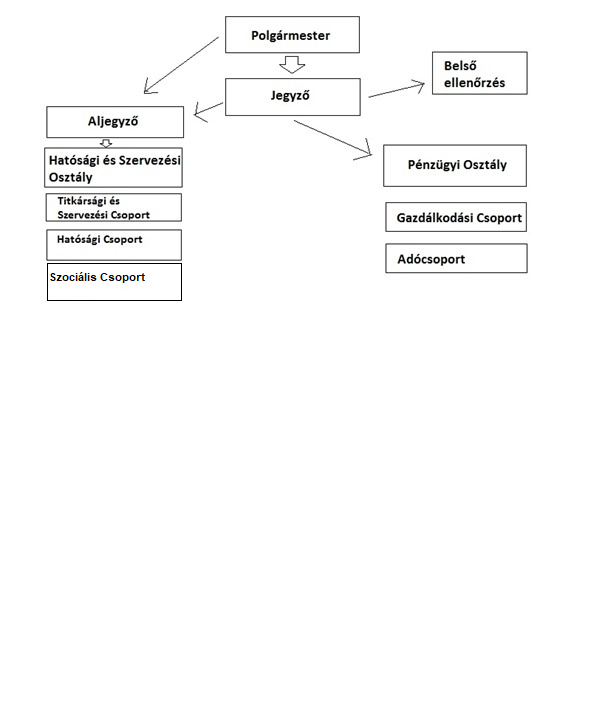 